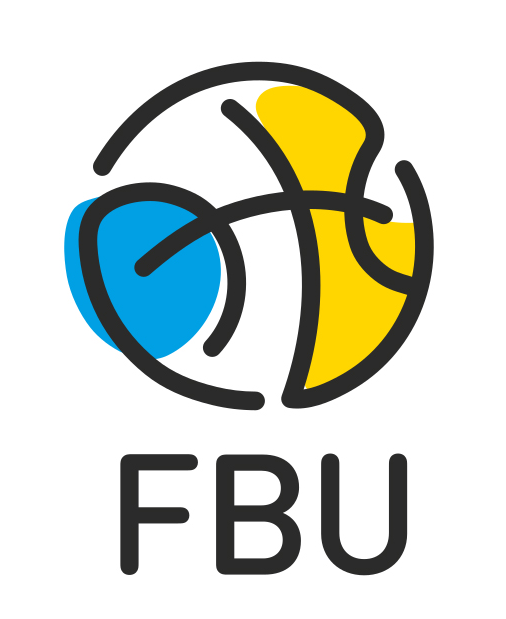 Команда  ____________________________________________ Тренер команди ___________________________________________Помічник тренера _________________________________________та ін. для представлення __________________________________				________________________________________В трьох екземплярах на кожну гру:одну для секретаря, одну для статистиків, одну для диктора Номер гри   ____Команда-господар___________________Команда-гість_________________Дата  __.__.20__Команда-господар___________________Команда-гість_________________№№ посвідченняПрізвище та ім'ягравця